Mengetahui,Ketua Program Studi										Dosen Pengampu(Dra. Sulis Maryanti, M. Si., Psi.)							(Deny Surya Saputra, S. Psi., M. Th. Kons.)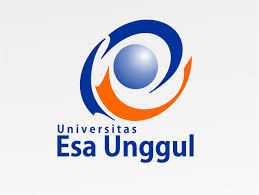 RENCANA PEMBELAJARAN SEMESTER 2PROGRAM STUDI PSIKOLOGI FAKULTAS PSIKOLOGIUNIVERSITAS ESA UNGGUL  RENCANA PEMBELAJARAN SEMESTER 2PROGRAM STUDI PSIKOLOGI FAKULTAS PSIKOLOGIUNIVERSITAS ESA UNGGUL  RENCANA PEMBELAJARAN SEMESTER 2PROGRAM STUDI PSIKOLOGI FAKULTAS PSIKOLOGIUNIVERSITAS ESA UNGGUL  RENCANA PEMBELAJARAN SEMESTER 2PROGRAM STUDI PSIKOLOGI FAKULTAS PSIKOLOGIUNIVERSITAS ESA UNGGUL  RENCANA PEMBELAJARAN SEMESTER 2PROGRAM STUDI PSIKOLOGI FAKULTAS PSIKOLOGIUNIVERSITAS ESA UNGGUL  RENCANA PEMBELAJARAN SEMESTER 2PROGRAM STUDI PSIKOLOGI FAKULTAS PSIKOLOGIUNIVERSITAS ESA UNGGUL  Mata Kuliah  : Psikologi Faal                                                                                                                      Kode MK : PSI. 115Mata Kuliah  : Psikologi Faal                                                                                                                      Kode MK : PSI. 115Mata Kuliah  : Psikologi Faal                                                                                                                      Kode MK : PSI. 115Mata Kuliah  : Psikologi Faal                                                                                                                      Kode MK : PSI. 115Mata Kuliah  : Psikologi Faal                                                                                                                      Kode MK : PSI. 115Mata Kuliah  : Psikologi Faal                                                                                                                      Kode MK : PSI. 115Mata Kuliah Prasyarat : -                                                                                                                           Bobot MK : 3 SKSMata Kuliah Prasyarat : -                                                                                                                           Bobot MK : 3 SKSMata Kuliah Prasyarat : -                                                                                                                           Bobot MK : 3 SKSMata Kuliah Prasyarat : -                                                                                                                           Bobot MK : 3 SKSMata Kuliah Prasyarat : -                                                                                                                           Bobot MK : 3 SKSMata Kuliah Prasyarat : -                                                                                                                           Bobot MK : 3 SKSDosen Pengampu : Deny Surya S., S. Psi., M.Th. Kons.                                                                        Kode Dosen: 7331Dosen Pengampu : Deny Surya S., S. Psi., M.Th. Kons.                                                                        Kode Dosen: 7331Dosen Pengampu : Deny Surya S., S. Psi., M.Th. Kons.                                                                        Kode Dosen: 7331Dosen Pengampu : Deny Surya S., S. Psi., M.Th. Kons.                                                                        Kode Dosen: 7331Dosen Pengampu : Deny Surya S., S. Psi., M.Th. Kons.                                                                        Kode Dosen: 7331Dosen Pengampu : Deny Surya S., S. Psi., M.Th. Kons.                                                                        Kode Dosen: 7331Alokasi Waktu: 150 menitAlokasi Waktu: 150 menitAlokasi Waktu: 150 menitAlokasi Waktu: 150 menitAlokasi Waktu: 150 menitAlokasi Waktu: 150 menitCapaian Pembelajaran:Mahasiswa memahami kaitan antara Psikologi dan Biologi.Mahasiswa menghayati peranan otak/sistem saraf dalam membentuk perilaku.Mahasiswa belajar mempraktikkan ilmu psikologi Faal dalam menganalisis kasus PsikologisCapaian Pembelajaran:Mahasiswa memahami kaitan antara Psikologi dan Biologi.Mahasiswa menghayati peranan otak/sistem saraf dalam membentuk perilaku.Mahasiswa belajar mempraktikkan ilmu psikologi Faal dalam menganalisis kasus PsikologisCapaian Pembelajaran:Mahasiswa memahami kaitan antara Psikologi dan Biologi.Mahasiswa menghayati peranan otak/sistem saraf dalam membentuk perilaku.Mahasiswa belajar mempraktikkan ilmu psikologi Faal dalam menganalisis kasus PsikologisCapaian Pembelajaran:Mahasiswa memahami kaitan antara Psikologi dan Biologi.Mahasiswa menghayati peranan otak/sistem saraf dalam membentuk perilaku.Mahasiswa belajar mempraktikkan ilmu psikologi Faal dalam menganalisis kasus PsikologisCapaian Pembelajaran:Mahasiswa memahami kaitan antara Psikologi dan Biologi.Mahasiswa menghayati peranan otak/sistem saraf dalam membentuk perilaku.Mahasiswa belajar mempraktikkan ilmu psikologi Faal dalam menganalisis kasus PsikologisCapaian Pembelajaran:Mahasiswa memahami kaitan antara Psikologi dan Biologi.Mahasiswa menghayati peranan otak/sistem saraf dalam membentuk perilaku.Mahasiswa belajar mempraktikkan ilmu psikologi Faal dalam menganalisis kasus PsikologisSESIKEMAMPUAN AKHIRMATERI PEMBELAJARANBENTUK PEMBELAJARANSUMBER PEMBELAJARANINDIKATOR PENILAIAN1.Memahami, menjelaskan, dan memaknai garis besar dunia kesadaran manusia, neurosain perilaku, dan teori-teori awal yang memprakarsai Psikologi Faal.Kesadaran ManusiaSifat Neurosains PerilakuTeori DarwinKarir di Bidang NeurosainsTeacher Learning CentreCarlson, Neil R. 2015. Fisiologi Perilaku Jilid 1 Edisi Kesebelas. Jakarta: Erlangga.Ketepatan pemahaman materi.Kemampuan menjelaskan mengenai bagaimana memahami kesadarn manusia.Kemampuan memahami sejarah awal psikologi faal.Kemampuan memahami prospek karir neurosains perilaku.1.Memahami, menjelaskan, dan memaknai struktur dan fungsi sel-sel sistem sarafStruktur Sel-Sel Sistem Saraf.Komunikasi di dalam Neuron.Komunikasi di antara Neuron.Teacher Learning CentreCarlson, Neil R. 2015. Fisiologi Perilaku Jilid 1 Edisi Kesebelas. Jakarta: Erlangga.Mampu Memahami dan menjelaskan struktur sel-sel sistem saraf.Mampu memahami dan menjelaskan komunikasi di dalam neuron.Mampu memahami dan menjelaskan komunikasi di antara neuron.2.Memahami, menjelaskan, dan memaknai struktur sistem saraf.Fitur Dasar Sistem Saraf.Sistem Saraf PusatSistem Saraf TepiStudent Learning Centre (Presentasi), Carlson, Neil R. 2015. Fisiologi Perilaku Jilid 1 Edisi Kesebelas. Jakarta: Erlangga.Mampu Memahami, menjelaskan, & memaknai fitur dasar sistem saraf.Mampu memahami, menjelaskan, & memaknai komunikasi di dalam neuron.Mampu memahami, menjelaskan, & memaknai komunikasi di antara neuron.2.Kemampuan dalam memahami, menjelaskan, dan memaknai Psikofarmakologi.Prinsip-Prinsip Psikofarmakologi.Tempat Kerja Otak.Neurotransmiter & Neuromodulator.Student Learning Centre (Presentasi), Carlson, Neil R. 2015. Fisiologi Perilaku Jilid 1 Edisi Kesebelas. Jakarta: Erlangga.Mampu Memahami, menjelaskan, & memaknai prinsip-prinsip psikofarmakologi. Mampu memahami, menjelaskan, & tempat kerja otak.Mampu memahami, menjelaskan, & memaknai tentang neurotransmitter dan neuromodulator dalam kaitannya dengan obat-obat psikofarmakologi.3.Kemampuan dalam memahamai, menjelaskan, dan memaknai metode dan strategi penelitian psikologi faal.Ablasi EksperimentalMencatat dan menstimulasi Aktivitas NeuronMetode NeurokimiaMetode GenetikStudent Learning Centre (Presentasi), Carlson, Neil R. 2015. Fisiologi Perilaku Jilid 1 Edisi Kesebelas. Jakarta: Erlangga.Mampu Memahami, menjelaskan, & memaknai metode Ablasi Eksperimental.Mampu memahami, menjelaskan metode dan strategi pencatatan & penstimulasian aktivitas neuron.Mampu memahami, menjelaskan, & memaknai metode Neurokimia.Mampu memahami, menjelaskan, & memaknai metode Genetik.3.Kemampuan dalam memahami, menjelaskan, dan memaknai sistem indera penglihatan dalam perspektif psikologi faal.Anatomi Sistem Visual.Pengkodean Informasi Visual di Retina.Analisis Informasi Visual: Peran Korteks Striata.Analisis Informasi Visual: Peran Korteks Asosiasi Visual.Student Learning Centre (Presentasi), Carlson, Neil R. 2015. Fisiologi Perilaku Jilid 1 Edisi Kesebelas. Jakarta: Erlangga.Mampu Memahami, menjelaskan, & memaknai anatomi sistem visual..Mampu memahami, menjelaskan, & memaknai pengkodean informasi visual di retina.Mampu memahami, menjelaskan, & memaknai peran korteks striata dalam kaitannya dengan analisis informasi visual.Mampu memahami, menjelaskan, & memaknai korteks asosiasi visual dalam kaitannya dengan analisis informasi visual.4.Kemampuan dalam memahami, menjelaskan, serta memaknai faali pendengaran, indra tubuh, & indra kimiawi.PendengaranSistem VesibularSomatosensoriPengecapanPenghiduan Student Learning Centre (Presentasi), Carlson, Neil R. 2015. Fisiologi Perilaku Jilid 1 Edisi Kesebelas. Jakarta: Erlangga.Mampu memahami, menjelaskan, & memaknai psikologi faal pendengaran.Mampu memahami, menjelaskan, & memaknai psikologi faal sistem vestibular.Mampu memahami, menjelaskan, & memaknai psikologi faal somatosensori.Mampu memahami, menjelaskan, & memaknai psikologi faal pengecapan.Mampu memahami, menjelaskan, & memaknai psikologi faal penghiduan.4.Kemampuan dalam memahami, menjelaskan, dan memaknai psikologi faal dalam kontrol gerakan.Otot rangkaKontrol Refleks GerakanKontrol Gerakan Otak.Student Learning Centre (Presentasi), Carlson, Neil R. 2015. Fisiologi Perilaku Jilid 1 Edisi Kesebelas. Jakarta: Erlangga.Mampu memahami, menjelaskan, & memaknai anatomi otot rangka, dasar fisik kontraksi otot, & umpan balik sensoris dari otot.Mampu memahami, menjelaskan, & memaknai reflex rentangan monosinapsis, sistem motorik Gamma, dan reflex Polisinapsis.Mampu memahami, menjelaskan, & memaknai berbagai bentuk kontrol gerakan oleh otak.5.Kemampuan dalam memahami, menjelaskan, & memaknai psikologi faal tidur dan ritme biologis.Pandangan fisiologi perilaku tentang tidur.Gangguan tidur.Mengapa kita tidur?Mekanisme Fisiologis Tidur & Terjaga.Jam Biologis.Student Learning Centre (Presentasi), Carlson, Neil R. 2015. Fisiologi Perilaku Jilid 1 Edisi Kesebelas. Jakarta: Erlangga.Mampu Memahami, menjelaskan, & memaknai pandangan fisiologi perilaku tentang tidur.Mampu memahami, menjelaskan, & memaknai gangguan tidur.Mampu memahami, menjelaskan, & memaknai suatu pertanyaan tentang Mengapa Kita Tidur?Mampu memahami, menjelaskan, & memaknai mekanisme fisiologis tidur dan terjaga.Mampu memahami, menjelaskan, & memaknai psikologi faal jam biologis.6.Kemampuan dalam memahami, menjelaskan, dan memaknai fisiologi perilaku reproduktif pada manusia.Perkembangan Seksual.Kontrol Hormon atas Perilaku Seksual.Kontrol Neuron atas Perilaku Seksual.Perilaku Parental.Student Learning Centre (Presentasi), Carlson, Neil R. 2015. Fisiologi Perilaku Jilid 1 Edisi Kesebelas. Jakarta: Erlangga.Mampu memahami, menjelaskan, dan memaknai perkembangan seksual.Mampu memahami, menjelaskan, dan memaknai tentang kendali hormon atas perilaku seksual.Mampu memahami, menjelaskan, dan memaknai tentang kendali neurn atas perilaku seksual.Mampu memahami, menjelaskan, dan memaknai fisiologi perilaku parental.UTSUTSUTSUTSUTSUTS7.Kemampuan dalam memahami, menjelaskan, dan memaknai psikologi faal emosi.Emosi sebagai Pola ResponsPenyampaian EmosiPerasaan Emosi.Student Learning Centre (Presentasi), Carlson, Neil R. 2015. Fisiologi Perilaku Jilid 2 Edisi Kesebelas. Jakarta: Erlangga.Mampu memahami, menjelaskan, dan memaknai emosi sebagai pola respons.Mampu memahami, menjelaskan, & memaknai mekanisme penyampaian emosi.Mampu memahami, menjelaskan, & memaknai perasaan emosi.7.Kemampuan dalam memahami, menjelaskan, & memaknai fisiologi perilaku ingestive.Mekanisme Pengaturan FisiologisMinumMakanMekanisme OtakObesitasAnoreksia Nervosa/Bulimia Nervosa.Student Learning Centre (Presentasi), Carlson, Neil R. 2015. Fisiologi Perilaku Jilid 2 Edisi Kesebelas. Jakarta: Erlangga.Mampu memahami, menjelaskan, dan memaknaimekanisme pengaturan fisiologis perilaku ingestive.Mampu memahami, menjelaskan, & memaknai fisiologi perilaku minum, makan, serta mekanisme otaknya.Mampu memahami, menjelaskan, & memaknai kasus perilaku ingestive: obesitas, anoreksia nervosa, & Bulimia Nervosa.8.Kemampuan dalam memahami, menjelaskan, dan memaknai fisiologi perilaku pembelajaran dan memori.Sifat Dasar Pembelajaran.Plastisitas Sinapsis.Pembelajaran PerseptualPengkondisian KlasikOperant Conditioning.Pembelajaran Relasional.Student Learning Centre (Presentasi), Carlson, Neil R. 2015. Fisiologi Perilaku Jilid 2 Edisi Kesebelas. Jakarta: Erlangga.Mampu memahami, menjelaskan, dan memaknai sifat dasar pembelajaran.Mampu memahami, menjelaskan, & memaknai plastisitas sinapsis.Mampu memahami, menjelaskan, & memaknai fisiologi perilaku belajar pengkondisian klasik, Operant Conditioning, & Pembelajaran relasional.9.Kemampuan dalam memahami, menjelaskan, dan memaknai fisiologi perilaku komunikasi manusia.Proses/ Mekanisme Otak dalam menghasilkan ucapan dan pemahamanannya.Gangguan Membaca dan MenulisStudent Learning Centre (Presentasi), Carlson, Neil R. 2015. Fisiologi Perilaku Jilid 2 Edisi Kesebelas. Jakarta: Erlangga.Mampu memahami, menjelaskan, dan memaknainmekanisme otak dalam menghasilkan ucapan dan pemahamannya.Mampu memahami, menjelaskan, & memaknai fisiologi perilaku dalam gangguan emmbaca dan menulis.10.Kemampuan dalam memahami, menjelaskan, dan memaknai fisiologi perilaku gangguan neurologis.TumorGangguan KejangKejadian SerebrovaskulerGangguan Otak TraumatisGangguan PerkembanganGangguan DegeneratifGangguan akibat infeksi.Student Learning Centre (Presentasi), Carlson, Neil R. 2015. Fisiologi Perilaku Jilid 2 Edisi Kesebelas. Jakarta: Erlangga.Mampu memahami, menjelaskan, dan memaknai tentang tumor.Mampu memahami, menjelaskan, & memaknai gangguan kejang.Mampu memahami, menjelaskan, & memaknai kejadian serebrovaskuler.Mampu memahami, menjelaskan, dan memaknai  fisiologi perilaku gangguan otak traumatis.Mampu memahami, menjelaskan, & memaknai fisiologi perilaku gangguan perkembangan.Mampu memahami, menjelaskan, & memaknai fisiologi perilaku gangguan degenerative dan gangguan akibat infeksi.11.Kemampuan dalam memahami, menjelaskan, dan memaknai fisiologi perilaku dalam Skizofrenia dan gangguan afeksi.SkizofreniaGangguan Afeksi Mayor.Student Learning Centre (Presentasi), Carlson, Neil R. 2015. Fisiologi Perilaku Jilid 2 Edisi Kesebelas. Jakarta: Erlangga.Mampu memahami, menjelaskan, dan memaknai fisiologi perilaku Skizofrenia.Mampu memahami, menjelaskan, & memaknai macam-macam dan fisiologi perilaku dalam gangguan afeksi mayor.12.Kemampuan dalam memahami, menjelaskan, dan memaknai fisiologi perilaku dalam gangguan kecemasan, Autis, ADHD, & Stress.Gangguan KecemasanGangguan AutisGangguan ADHDGangguan StressStudent Learning Centre (Presentasi), Carlson, Neil R. 2015. Fisiologi Perilaku Jilid 2 Edisi Kesebelas. Jakarta: Erlangga.Mampu memahami, menjelaskan, dan memaknai fisiologi perilaku gangguan kecemasan.Mampu memahami, menjelaskan, & memaknai fisiologi perilaku gangguan autis.Mampu memahami, menjelaskan, & memaknai fisiologi perilaku gangguan ADHD.Mampu memahami, menjelaskan, & Memaknai fisiologi perilaku gangguan Stress.13.Kemampuan dalam memahami, menjelaskan, dan memaknai fisiologi perilaku penyalahgunaan obat.Ciri-Ciri Umum KecanduanObat-Obatan yang Sering DisalahgunakanPewarisan Sifat & Penyalahgunaan Obat.Terapi terhadap penyalahgunaan Obat.Student Learning Centre (Presentasi), Carlson, Neil R. 2015. Fisiologi Perilaku Jilid 2 Edisi Kesebelas. Jakarta: Erlangga.Mampu memahami, menjelaskan, dan memaknai Ciri-ciri umu kecanduan dan obat-obatan yang sering disalahgunakan.Mampu memahami, menjelaskan, & memaknai pewarisan sifat dalam penyalahgunaan obat.Mampu memahami, menjelaskan, & memaknai terapi terhadap penyalahgunaan obat.